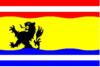 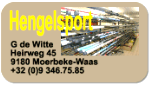 Georges de WitteOpen Zeeuws-Vlaams Feeder Kampioenschap 2018maximum aantal deelnemers   65georganiseerd door Hengelaarsvereniging O.N.I. Terneuzen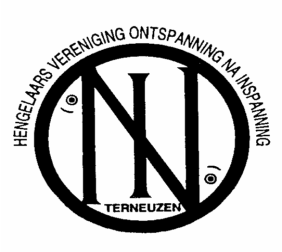 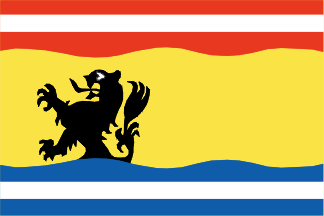 zondag  7  oktober  2018  van 10.00 tot 16.00 uurKanaal Gent naar Terneuzen  winterparcours  Inschrijven per e-mail  mike.ruitenbeek@oni-terneuzen.nlInleg € 12,00  pp.Inschrijven kan tot 8.15 uur op zondag 7 oktober 2018Loting plaatsnummers om 8.20 uur, IJsselstraat 3, TerneuzenPrijsuitreiking rond 18.00 u. in het Rivierenhuisiedereen prijs ( mits aanwezig )          		  Winnaar 		       			  		 €   125,00                      2e plaats						     		 €   100,00                      3e plaats		  			 €     75,00